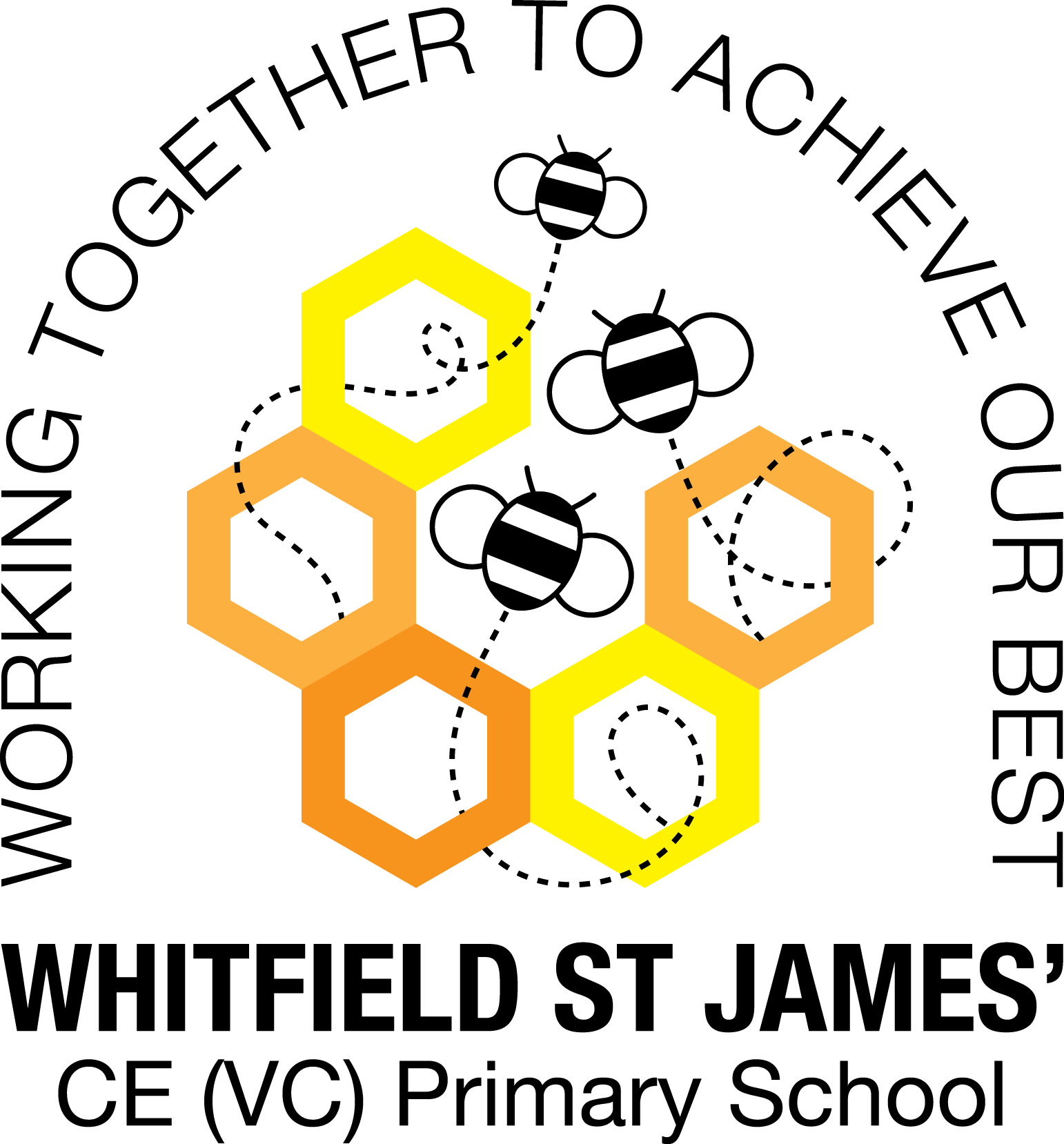 Dear Parents and Carers, 	                                                                      	June 2022I hope you had a nice half term and enjoyed the Jubilee weekend. I can’t believe we are now on our last term before the summer. We have lots of nice things planned and a busy term ahead. Our topic is: On the Beach The children will be involved in lots of different activities and we will also be planning activities based on the children’s interests and next steps as well. Some dates for your diaryTuesday 7th June – Bring a plant to school day!School Trips - Manor Park and The Wild RoadshowOn Wednesday 8th June, we are going to be walking to Manor Park as an introduction to our topic and also to enable the children to experience a school trip without the long coach journey! We will be leaving school around 9.30 and are planning to have a picnic lunch there. It isn’t really realistic to visit a beach with the Nursery children however we are going to visit the lake, explore the sensory garden, play in the play are and hopefully get an ice cream! Please make sure your child’s packed lunch is disposable on this day. On Wednesday 6th July, The Wild Roadshow are coming into School to visit the children and are bringing a range of animals including snakes, bearded dragon, giant snail and tarantula and many more. If your child does not attend Nursery on this morning then they are invited into school free of charge. A special thank you to the PTFA for providing the children with this experience. The session is 8.45-11.45am. Sports day – to be confirmed. Parents Day –Tuesday 28th June 9-10am and Wednesday 29th June 1-2pm - Parents are invited into school to come and get involved in their child’s learning and see what activities are on offer. You can stay for as little or as long as you want in that time frame.  We will be continuing to go into the hall on a Monday and Wednesday morning to develop our listening and attention as well as our gross motor skills. The children will be taking their shoes and socks off to develop a bit more independence too. This is in preparation for school readiness.Our Toddler Group is every Friday 9-10.15am. It has proved to be very popular and your children have been so well behaved and have been a credit to the Nursery!If you have any queries or concerns please don’t hesitate to speak to us. We are always happy to speak to you at the start or end of the day or if you’d prefer you can contact us through the class email.  Many ThanksMrs Thornley and Mrs CoxSnowdrop Class (Nursery) – Mrs Thornley & Mrs Cox snowdrop@st-james.derbyshire.sch.uk  . 